Pan Berkshire Agreed Syllabus 2018 – 23: Support materials (Optional)Contents PageAssessment recording examples:Year 7Year 8Resource Examples.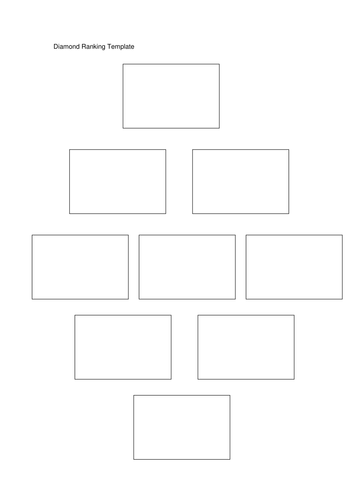 Diamond Nine Top Trumps Template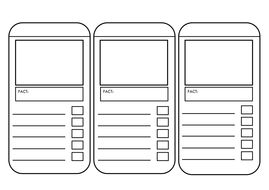 Pages Religion/WorldviewDescription2-4JudaismSuggested content to go with the key questions and expectations5JudaismAssessment question suggestions for recall and evaluation6-8HinduismSuggested content to go with the key questions and expectations9HinduismAssessment question suggestions for recall and evaluation10-12SikhismSuggested content to go with the key questions and expectations13SikhismAssessment question suggestions for recall and evaluation14-15Marking guidance – Assessment recording examplesMarking guidance – Assessment recording examples16-17Resources templatesResources templatesKS3: JudaismKS3: JudaismKS3: JudaismSyllabus QuestionsSuggested ContentExemplar Expectations and suggestionsKey Stage 3 - Key QuestionsQu.1 Is there more than one way to be spiritual? (Believing/Behaving/Belonging)Qu.2 How far does a person’s understanding of God influence their sense of purpose?(Believing/Belonging/Behaving) Qu.3 How might beliefs shape concepts of truth, right and wrong?(Believing/Behaving) Qu.4 In what ways do science, belief and religion interact and what difference might this make?(Believing/Behaving)Qu.5 To what extent should people from different belief systems manage their differences and co-operate for the common good?(Believing/Behaving/Belonging)Qu.6 To what extent do religious or non-religious beliefs affect personal relationships?(Believing/Behaving) Qu.7 Why might it matter that sacred texts are often open to interpretation?(Believing/Behaving) Qu.8 How might belief affect people’s responses towards social and global issues?(Believing/Behaving) Examine Jewish views about the nature of God and the purpose of human life e.g. responses to sufferingExamine ways of expressing spirituality in Judaism – traditional and modern symbols and significance of these to the individual and community. How have key events in Jewish history shaped modern views of spirituality? – reactions to Shoah, commemorationsConsider the spirituality of secular JewsConsider beliefs in life after death and how these beliefs may guide their lives.Examine relationship with God – Covenant of Abraham – modern interpretations and definitions – impact of this relationship on personal meaning of lifeConsider beliefs in life after death and how these beliefs may guide their views of right and wrongExplore how the principle of ba’al tashchit: Jewish law prohibits waste or destruction of resources – recent contemporary examples https://www.chabad.org/library/article_cdo/aid/1892179/jewish/Judaism-and-Environmentalism-Bal-Tashchit.htm Examine diversity and responses to diversity in JudaismExamine Jewish beliefs/responses and contributions to scientific developments e.g. creation/evolution, medical advances, preservation of life etcImpact of modern science on different Jewish groups – interpretation of texts and writingsDiversity in Judaism – responses to each otherImportance of observing mitzvot (commandments) - Working to improve the life of others – e.g. mitzvah day https://mitzvahday.org.uk/ Look at the work of world Jewish relief – actions and reasons behind – look for texts which encourage thishttps://www.worldjewishrelief.org/ Examine Jewish views on marriage including choice and religion of partners. Impact on family life of traditions, beliefs and practices.Explore teachings from Jewish writings about ethics and relationships e.g. those found in the Talmud especially ‘Ethics of Fathers’ and Hillel’s golden rule How do these teachings reflect on their role in the community?Significance and role of sacred textsHow do Jews use the Torah and other writings to help them decide what is true, right and wrong? How are texts interpreted differently? How do these affect beliefs? How do different groups handle the differences?Differences between orthodox and reform and other groupsHow do these interpretations differ through history and cultural context? What are modern movements in these interpretations?Examine how issues of prejudice and social justice are illustrated in the celebrations of some festivals e.g. Pesach, Purim.Explore Jewish responses to issues such as war, poverty, environmental issues etc. Examine teachings and writings to find guidance and how different interpretations may govern responses. Consider views on suffering and responses to it – link to texts and writings.Key Stage 3 Expected Outcomes – Enquiry and ImpactExp. A Identify the nature of spiritual experience and its influence on believers’ lives, sense of purpose and religious practice.Explain how belief in God will impact on the meaning of life and how life should be livedAttendance at synagogue and connection to communityExplore the participation in festivals by those who claim no belief in God. Exp. B Evaluate how far concepts of truth, right and wrong generated by different belief systems, are used to justify behaviour. Give informed accounts of the impact of Jewish beliefs on equality, prejudice and daily lifeExamine how Jews should respond to human treatment of the environment – refer to teachings and writings to justify thisExp. C Explain and evaluate how beliefs about God determine responses to personal, social and global issues.  Explain how Jewish beliefs inspire people to participate in charitable works or care for the environment. Engage with the local faith community to see how mitzvah day and other events are performed locally.Exp. D Evaluate the ‘sacredness’ of texts and the impact of divergent interpretationsExamine historical and modern interpretations of key teachings and writings e.g. the role of Moses and views of his actions – was Moses a lawgiver? Rebel? Freedom fighter? etc. KS3: Judaism  KS3: Judaism  RecallEvaluateOutline three Jewish symbolsExplain two ways orthodox and ultra-orthodox Judaism are different.Explain two reasons why marriage is importantOutline three foods that are not kosherName two Jewish festivals Outline three things that happen during Passover‘All Jewish people should follow Kosher food laws.’ Do you agree?‘A good Jew would get married.’ Do you agree?‘A Bat/Bar Mitzvah is the most important day in a Jew’s life.’ Do you agree?‘Passover is the most important festival.’ Do you agree?KS3: HinduismKS3: HinduismKS3: HinduismSyllabus QuestionsSuggested ContentExemplar Expectations and suggestionsKey Stage 3 - Key QuestionsQu.1 Is there more than one way to be spiritual? (Believing/Behaving/Belonging)Qu.2 How far does a person’s understanding of God influence their sense of purpose?(Believing/Belonging/Behaving) Qu.3 How might beliefs shape concepts of truth, right and wrong?(Believing/Behaving) Qu.4 In what ways do science, belief and religion interact and what difference might this make?(Believing/Behaving)Qu.5 To what extent should people from different belief systems manage their differences and co-operate for the common good?(Believing/Behaving/Belonging)Qu.6 To what extent do religious or non-religious beliefs affect personal relationships?(Believing/Behaving) Qu.7 Why might it matter that sacred texts are often open to interpretation?(Believing/Behaving) Qu.8 How might belief affect people’s responses towards social and global issues?(Believing/Behaving) Explore how Hindus express their spirituality in a variety of places – e.g.at home (home shrine – choice of deity)at the mandir (worship) - offeringsand in a variety of ways e.g.use of murtis – symbolismUse of dance, yoga and meditationWhat do Hindus believe about the nature of God (Brahman)? How is God represented? How do the representations help explain spirituality and influence personal connections?How does a Hindu’s understanding of God help them to make sense of the world and their part in it? Examine through individual, family, community and the wider world.How might key concepts like karma, dharma, samsara and Moksha influence everyday life? Examine the lessons learned from traditional stories – apply these to a modern contextHow are Hindu scriptures and other writings used by different Hindus to	decide what is true, false, right and wrong? What is the role of Hindu leaders in helping people to understand what is true, right and wrong?How do Hindu beliefs and teachings influence Hindu responses to scientific understandings of the world and scientific advances? Examine contemporary and historical examples – How has Hinduism adapted to/ dealt with scientific advances?e.g. Creation stories, medical ethics etcExamine the role that Hindus have played in the development of mathematics and science. Examine whether Hinduism has welcomed interfaith initiatives from a variety of contexts. Look at how Hinduism has adapted in Britain.Look at sewa day and how people come together to help othershttps://sewaday.org/ How do Hindus understand and respond	to diversity within Hinduism?How does a Hindu’s belief impact on their personal relationships – including family pressures, cultural differences. What teachings may guide their choices?What is it like to be a Hindu in Britain? In Berkshire? Engage with local faith communities.How might being a Hindu influence a person’s approach to caring for themmselves?Examine historical and modern interpretations of key parts of the Ramayana and MahabharataAnalyse what might constitute good karma – look at situation ethics and apply to karmaHow are Hindu scriptures and other writings interpreted by different Hindus to decide how to live their lives?Explore Hindu views on prejudice and discrimination – link to ahimsa (in the context of doing nothing to help)Analyse how some key teachings affect behaviourExamine how Gandhi’s Hindu beliefs affected his response to the world around himWhy and how might	Hindus get involved	with global	issues	such as social justice and matters of environmental sustainability?How might Hindu beliefs influence approaches to the rights and responsibilities of being	a citizen? To what extent do Hindus believe	it is important to protect the	rights of others?	Should Hindus take	active	roles in their communities? If so, how? Why?Key Stage 3 Expected Outcomes – Enquiry and ImpactExp. A Identify the nature of spiritual experience and its influence on believers’ lives, sense of purpose and religious practice.Explain Hindu views on GodExplain how murtis use symbols to display meaningConsider the significance of public and private worshipExp. B Evaluate how far concepts of truth, right and wrong generated by different belief systems, are used to justify behaviour. Give informed accounts of the impact of Hindu beliefs on equality, prejudice and daily lifeExamine how Hindus should respond to human treatment of the environment Compare and contrast traditional and modern views of the caste system?Exp. C Explain and evaluate how beliefs about God determine responses to personal, social and global issues. Explain how belief in God will impact on the meaning of life and how life should be livedExplore Hindu responses to global issues and views on charityExamine the teachings and actions of Gandhi on direct action – consider the effectiveness and how it would impact on Hindus todayLook at local sewa day activities and consider what could be done to helpExp. D Evaluate the ‘sacredness’ of texts and the impact of divergent interpretations. Take a Hindu text or story and explain how this text inspires Hindus to behaveExplore different Hindu views of the texts and stories – traditional and modernHow do Hindu stories use modern media to depict their stories?KS3: Hinduism    KS3: Hinduism    RecallEvaluateGive two reasons why puja is importantGive two reasons why the mandir is importantOutline three parts of the mandirGive two reasons why a Hindu would have a shrine in the homeGive two reasons why dharma is important to HindusName three Hindu god/goddessesGive two reasons why Diwali is important ‘Diwali is the most important festival.’ Do you agree?‘A Hindu should follow their dharma no matter what.’ Do you agree?‘Attending the mandir is the most important duty in Hinduism.’ Do you agree?‘Vishnu is the most important God in Hinduism.’ Do you agree?‘Krishna is the most important avatar of Vishnu.’ Do you agree?‘Is the caste system still acceptable today?’ Analyse and evaluateKS3: SikhismKS3: SikhismKS3: SikhismSyllabus QuestionsSuggested ContentExemplar ExpectationsKey Stage 3 - Key QuestionsQu.1 Is there more than one way to be spiritual? (Believing/Behaving/Belonging)Qu.2 How far does a person’s understanding of God influence their sense of purpose?(Believing/Belonging/Behaving) Qu.3 How might beliefs shape concepts of truth, right and wrong?(Believing/Behaving) Qu.4 In what ways do science, belief and religion interact and what difference might this make?(Believing/Behaving)Qu.5 To what extent should people from different belief systems manage their differences and co-operate for the common good?(Believing/Behaving/Belonging)Qu.6 To what extent do religious or non-religious beliefs affect personal relationships?(Believing/Behaving) Qu.7 Why might it matter that sacred texts are often open to interpretation?(Believing/Behaving) Qu.8 How might belief affect people’s responses towards social and global issues?(Believing/Behaving) Find out the Sikh views on God. The role of the gurus in passing on messagesThe use of the Guru Granth Sahib in worship Nirankaris/Nam-Dharis/Akhand Kirtani/JathaSikh Dharma – different ways of worship The use of the five KsThe sense of duty to home and societyEvaluate the original concept of Sikhism as being a ‘Human Rights’ movement Gender roles in the religionStanding up for what is right/wrongEarly teachings of the gurus. How do Sikhs use Guru Granth Sahib to	help them decide what	is true, right and wrong? How do Sikhs use Sikh writings to help them decide what is true, right and wrong? What is the role of Sikh leaders in	helping people to understand what is true, right and	wrong?In what ways	have modern	advances in medicine and other sciences challenged Sikhs? Impact of it being a ‘new’ religionCreation views. The work of Khalsa Aidhttps://www.khalsaaid.org/ Different groups including Nirankaris/Nam-Dharis/Akhand Kirtani/JathaSikh Dharma – differing viewsMarriage in Sikhism – traditional and modern approachesShowing kindness to others – Khalsa AidThe use of the Khalsa as a community. Khalsa responsibilities and their impact on relationships Different denominations – following different gurus. The 5ks – not followed by all SikhsOrthodoxy vs Non-orthodoxHow do Sikhs understand and respond to diversity within Sikhism?Khalsa Aid – helping in emergency disasters. Gender equality within the communityExamine how the three duties (Pray, Work, Give) May affect response to issuesWhy and how might	Sikhs get involved with global issues	such as social justice and matters of environmental sustainability?How might Sikhs beliefs influence approaches to the rights and responsibilities of being a citizen? To what extent do Sikhs believe it is important to protect the rights of others?	Should Sikhs take active roles in their communities? If so, how? Why?Exp. A Identify the nature of spiritual experience and its influence on believers’ lives, sense of purpose and religious practice.Top trumps – GurusCard sort – religious symbolsUse of the Gurdwara in worshipVisit a gurdwara‘a day in the life of a Sikh Granthi’ video – truetube‘Holy Cribs’ video – truetubeExp. B Evaluate how far concepts of truth, right and wrong generated by different belief systems, are used to justify behaviour. Practical vs symbolic purposes table of 5Ks‘blood and milk’ video – truetube ‘I will’ letters – what they believe in Email a believer - http://pof.reonline.org.uk/people-of-faith/sikhism/Karma snakes and ladders  Presentation on the importance of community Exp. C Explain and evaluate how beliefs about God determine responses to personal, social and global issues. Presentation on Khalsa AidAnalyse the role of langar‘Can God save the planet’ video – truetube  Pros and cons of the 5ksGurdwara outreach work – local examplesExp. D Evaluate the ‘sacredness’ of texts and the impact of divergent interpretations.  Evaluate the role of the Guru Granth Sahib – current guru Read a passage from the Guru Granth Sahib Create care instructions on how to handle and store the Guru Granth Sahib Contrast the difference between Gurus’ teachingsKS3: Sikhism Assessment SuggestionsKS3: Sikhism Assessment SuggestionsRecallEvaluateEvaluateName three of the five 5ksName three of the gurusName three aspects of the gurdwara.Give two reasons why a Sikh would wear the five KsGive two reasons why the gurdwara is an important part of the community.Give two examples of how a Sikh supports the KhalsaGive two examples of how Khalsa aid have helped people. ‘Community is at the heart of Sikhism.’ Do you agree?‘Sikhs should be allowed to choose if they wear the 5Ks.’ Do you agree?‘Men and women are treated the same in Sikhism.’ Do you agree?‘The Gurdwara is the most important part of Sikhism.’ Do you agree?‘Sikhism started as a human rights movement.’ Do you agree?‘Community is at the heart of Sikhism.’ Do you agree?‘Sikhs should be allowed to choose if they wear the 5Ks.’ Do you agree?‘Men and women are treated the same in Sikhism.’ Do you agree?‘The Gurdwara is the most important part of Sikhism.’ Do you agree?‘Sikhism started as a human rights movement.’ Do you agree?StepSkillKnowledge Key terms and topic pointsApplication Further detail on knowledgeAcquiring1 RecallI can name a religion. I can name some simple beliefs or practices in a religion.Islam, Buddhism, Christianity.Acquiring2 OpinionI can say what I think about the religious belief or practice we are looking at.Some Christians regularly attend church, I think this is a nice idea.Developing3  DescribeI can describe religious beliefs and practices.Sunni and Shia both attend the mosques.Developing4Explain I can give a reason for religious beliefs and practices. Muslims attend the mosque on a Friday because it is one of the five pillars of Islam.Developing5EvidenceI can provide support for explanations and reasons using quotes from holy books and examples from religious beliefs and practices.Christians believe in heaven.  The Bible supports this belief, where heaven is described as a place where ‘there is no suffering and no tears.’Secure6CompareI can compare religious beliefs and practices to each other and to my own view.Both Christians and Muslims believe that God created the universe.Secure7Contrast viewsI can explain, with reasons, a view that is different to my own.  Some people don’t believe that God created the world because they are an atheist and they believe in the Big Bang theory.Mastering8JustifyI can defend my own view, using reasons, against reasons given for an alternative view. Atheists believe there is no God and say there is no evidence, however, I trust that my religious experiences and my sense of God during prayer show that God exists.Mastering9Developed argumentI can present alternative views, with clear evidence and reasoning, and defend my own views with clear evidence and reasoning.  Atheists believe there is no God and say there is no evidence, as they do not see anything that cannot have an alternative non-religious explanation.  However, I trust that my religious experiences and my sense of God during prayer show that God exists.  For example, when I prayed for my Aunt to get better, she did, and I had the strong feeling that God was with me during the prayer.1 - 9Knowledge Key terms and topic pointsApplication Further detail on knowledgeAcquiring1OpinionI can say what I think about the religious belief or practice we are looking at (Some Christians regularly attend church, I think this is a nice idea).I can express my religious beliefs and thoughts (I do not believe in God)Acquiring2DescribeI can describe religious beliefs and practices (Sunni and Shiah both attend the mosques)I can say what religious people do and believe (Both Sunni and Shia Muslims attend the mosque to show their dedication to Allah)Developing3ExplainI can give a simple reason for religious beliefs and practices.I can give the reason why this is important to the religious believer (Zakat, one of the pillars of Islam, is important to a Muslim because it allows them to care for the community)Developing4EvidenceI can provide support for explanations and reasons using quotes from holy books and examples from religious beliefs and practices.Christians believe in heaven.  The Bible supports this belief, where heaven is described as a place where ‘there is no suffering and no tears.’Developing5CompareI can compare religious view to each other and to my own view.I can explain the comparisons between viewpoints and the effect they have on actions (Both Christians and Muslims would care for the earth because they both believe God created the universe)Secure6Contrast viewsI can explain, with reasons, a view that is different to my own.  Some people don’t believe that God created the world because they are an atheist and they believe in the Big Bang theory.Secure7Develop Evidence I can explain the meaning and importance of the evidence for a believer and the impact it would have on their lives.The Ten Commandments say, ‘Do not kill.’  This means a Christians will see life as sacred to God and will try not to kill in their lives.  Some Christians may use this teaching to oppose the death penalty.Mastering8EvaluateI can give the views both for and against an action or belief and assess which view is stronger and explain why.Some Christians disagree with the death penalty because…Other Christians would disagree with me because…  Of these views, the… is stronger because… The other view is outweighed/mistaken because…Mastering9Persuasive ArgumentI can convince the reader of my point of view, having shown why the other side is not convincing (I think this because…                 The other side is mistaken because…)Clear, accurate and strongly persuasive points throughout my argument. 